THE MINISTRY FOR DEVELOPMENT OF INFORMATION TECHNOLOGIES AND COMMUNICATIONS OF THE REPUBLIC OF UZBEKISTANTASHKENT UNIVERSITY OF INFORMATION TECHNOLOGIES NAMED AFTER MUHAMMAD AL-KHWARIZMI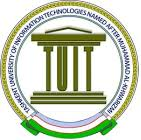 “APPROVED”Tashkent university of information technologies named after Muhammad al-Khwarizmi“____________________________”head of department__________________________“___” _____________202__ yearSYLLABUSin course “Flow control, modeling and simulation” for all specialties of master's degreesName of the courseFlow control, modeling and simulationECTS credits4 Credits, (30 hours of Lecture + 15 hours of Practice & 75 hours Self-study)ObjectivesThis lecture familiarizes students with the development of models corresponding to specific systems, scenarios, phenomena or events in transportation. The main focus is on road transportation, railway transportation, supply chain networks and logistics. For a given system, scenario, or phenomenon under investigation, mathematical models are obtained. Simulation algorithms (using MATLAB and SIMULINK) are further developed to solve the mathematical models obtained. The numerical solutions obtained are used to analyze the systems, scenarios and phenomena. This analysis helps to understand and control/optimize the complex dynamical behavior undergone by the systems, scenarios and phenomena at stake. The Lecture also provide some basic knowledge of Neural Networks and the use of neural networks to analyze some selected systems, scenarios, and phenomena in transportation. Students also acquire some basic knowledge in optimization. The knowledge acquired is further used to solve some selected case studies related to the optimization of some scenarios at stake in the field of transportation (railway, road transportation, and supply chain networks, etc.).This lecture also familiarizes students with mathematical modeling and simulation of various optimization problems selected in graph theory, road and railway traffic, and supply chain networks. Overall, the main objectives of this lecture are expressed by the following keywords:  modelling in transportation; simulation in transportation; neural networks, optimization over graph networks; optimization in road transportation; optimization in railway transportation; optimization in supply chain networks; scientific computing based on MATLAB.Learning outcomesThe general expectation regarding the knowledge to be provided/acquired is as follows:Mastering of the basics concepts of systems’ modeling in transportationMastering of the basics concepts of systems’ simulation in transportationMastering of the traffic models presented by the literature and their use to analyze and understand the scenarios/events/phenomena described by the models. Mastering of the traffic simulation tools presented by the literature and their use to analyze and understand the scenarios/events/phenomena in transportation. Mastering the basic concepts of optimization and the application to some case studiesMastering the basic concepts of Neural Networks Learning how to model some specific scenarios in road transportationLearning how to model some specific scenarios in railway transportationLearning how to model some specific scenarios in supply chain networksAcquiring some basic knowledge in logistics and scheduling.Mastering the application of the concept of optimization in road transportationMastering the application of the concept of optimization in railway transportationMastering the application of the concept of optimization in supply chain networksMastering the application of the concept of optimization in graph networksAcquiring some basic knowledge in computational engineering. Specifically, the use of MATLAB/SIMULINK for scientific computing (e.g. numerical simulation of nonlinear Ordinary Differential Equations (ODEs) and Partial Differential Equations (PDEs))ContentsIntroduction to traffic modeling, simulation, management and controlSome illustrative examples: Road traffic, Rail traffic, Air traffic, Boat traffic, and Supply chain (traffic of Goods)Definition of some important keywords and their illustration through concrete examples: Transportation, Traffic, modelling, model, Traffic theory, Simulation, Pros/Advantages and Cons/Drawbacks of modelingPros/Advantages and Cons/Drawbacks of simulationTraffic stakeholders and traffic problems: Case 1. Road traffic; Case 2. Rail traffic.Approaches/methods for solving traffic problemsChallenges of traffic modeling and simulationTraffic models classification: Static models; Dynamic models; Continuous model; Discrete model; Deterministic model; Stochastic model; Event-based model; Physical Interpretation of the modeling procedure: White-box modeling; Black-box modeling; Grey-box modeling.Presentation of traffic models: Macroscopic; Microscopic; Mesoscopic; Nanoscopic;Presentation of traffic simulation models/toolsCons/Advantages and Cons/Drawbacks of using traffic simulation models/toolsSome illustrative examples of models corresponding to specific traffic scenarios: Macroscopic; Microscopic; Mesoscopic; NanoscopicOverview of traffic models and traffic simulation toolsModels of specific road/rail traffic scenariosMicroscopic; Macroscopic; MesoscopicThree phase traffic theoryTraffic states: Free flow; Synchronized flow; Wide moving jamDescription and illustration of the aforementioned states in road trafficDescription and illustration of the aforementioned states in rail trafficSome basic terminologies in road and/or rail trafficCycle; Cycle length/time; Capacity; Congestion; Coordination; Delay; Density; Detection; Phase; Phase sequence; Split; Phase split; Approach; Actuation; Gap; Gap out; Level of service; Shockwave; Offset of traffic signals; Ramp metering; Pretimed controllers; actuated controllers; semi-actuated controllers; Fully-actuated controllers; Inductive loops; Camera-based controllers; Some concrete illustrative examples of the aforementioned terminologies in road and/or rail traffic.Description/presentation of some commonly used traffic simulation tools (commercial ones and open source ones)Simulation tools for macroscopic (road) trafficSimulation tools for microscopic (road) trafficSimulation tools for mesoscopic (road) traffic Simulation tools for supply chain networksSpecial tools for RAILWAY traffic simulationBasics of neural networks and application in transportationIntroduction to neural networksWhat is a neural network?Objectives and advantages of the use of neural networksHistory of artificial neural networks (ANNs)Some interesting applications of neural networksNeural networks structuresHow to build a neural network?How to construct artificial neurons?Model of biological neuronsFunctioning principle of biological neuronsFunctioning principle of artificial neural networks (ANNs)Difference between artificial and biological neural networksLearning/Training phase of artificial neural networks (ANNs)Description of some commonly used learning strategies/rulesIllustrative examples of how the rules are used in/for specific applicationsUsage phase of artificial neural networks (ANNs)Illustration through case studiesComment on the convergence properties of ANNsNeuron model and network architectureNeuron modelSingle-input neuronTransfer functionsMultiple input neuronNetwork architectureA layer of neuronsMultiple layers of neuronsDelayIntegratorRecurrent networksConvergence of neural network architecture (or platform)Sample application examples of how to solve problems using neural networksSome exercises to check the knowledge acquired in the chapterBasics of optimization and simulation algorithms/tools for optimizationLinear programming (LP)Quadratic programming (QP) Case studies: Some illustrative application examplesNeural networks for optimizationCase studies: Some illustrative application examplesOptimization in graph networks with applications in transportationMathematical modeling of the Shortest path problem (SPP) in graph networks with applications in transportationMathematical modeling of the Minimum spanning tree (MST) in graph networks with applications in transportationMathematical modeling of the Traveling Salesman Problem (TSP) in graph networks with applications in transportation. Extension to various Vehicle Routing Problem scenarios (VRP).Mathematical modeling of the Maximum Flow Problem (MFP) in graph networks with application examples in transportationOptimization in road transportationMathematical modeling of the traffic signal control principle at isolated (local) traffic junction: Traffic signals splitting, Green signal sharing, etc. Mathematical modeling of the traffic signal control principle in a network of coupled traffic junctions: Traffic signals splitting, Green signal sharing, etc. Optimization in railway transportationMathematical modelling of the train dynamics and optimization of the Energy consumptionMathematical modeling and optimization of the railway blocking problemOptimization of the train trajectory: Modelling concept and simulation algorithm/method Mathematical modelling in cases without delayProblem statementEffects of traffic lights/signalsSignal response policyGreen wave policyMathematical modelling in cases of delaysProblem statementEffects of traffic lights/signalsSignal response policyGreen wave policyExtension of the study in section 7.3 to the derivation of the “Optimization model” for two-train trajectoryTrains on time. Optimization and Scheduling of railway time tablesMinimization of transportation costsMinimization of procurement costThe Cyclic Railway Timetabling Problem (CRTP)Supply chain networks – Modelling and Analysis of the Dynamics of Supply Chain NetworksOverview of supply chain networksModelling principle of supply chain networksModelling and optimization of the assignment problem in a supply chain networkSupply Chain Management Optimization ProblemScheduling – Fundamentals of Scheduling and Applications in TransportationOverview of schedulingPrinciples of schedulingModelling job-shop scheduling problemsRailway scheduling by network optimization problemModeling of the railway scheduling problem and time-tables optimizationModeling and optimization of the Crew scheduling problem in Railway transportationTeaching methodLectures, case studies, Tutorials/exercises, Numerical coding using MATLAB.The slides are available for the whole lecture. These slides are must be provided to students (or must be uploaded in the MOODLE system). The full content of each slide is systematically explained by the Lecturer. Additional examples which are not included in slides will be proposed by the Lecturer to allow good understanding of the information provided.  The slides contain exercises with solutions for the good understanding of the content of each chapter. These solutions are systematically explained (during the lecture) by the Lecturer.The Slides contain exercises without solutions to be solved by students during the lecture (this is part of oral exam). The students are fully assisted by the Lecturer in order to obtain correct/exact solutions to the proposed exercises. This will help to check whether the students have understood the chapters or not. Several exercises will be proposed by the Lecturer to be solved by students as projects. This will help to test the self-learning potential of students.Some MATLAB programming projects / Lab exercises as homeworks/assignments in groupsAssessment methodMid-term and final oral and/or written examination, exercises from case studies.Textbooks - Publications - SoftwareTextbooksHagan M. T., Demuth H. B., Beale M. H., and Jesus O. De (2014). Neural Network Design, second edition, ISBN-13: 978-0971732117Treiber M., and Kesting A. (2013). Traffic Flow Dynamics: Data, Models and Simulation, Springer-Verlag, Berlin Heidelberg, ISBN 978-3-642-32460-4, Haight F. A., (2012). Mathematical Theories of Traffic Flow, Academic Press, ISBN-13: 978-0124110052Cascetta E. (2009). Transportation Systems Analysis: Models and Applications, Second Edition, Springer.Bondy J. A. and Murty U. S. R. (1982). Graph theory with applications, Fifth Edition, Elsevier Science Publishing Co.Watson M.; Lewis S.; Cacioppi P. ; Jayaraman J. (2014). Supply chain network design : applying optimization and analytics to the global supply chain, Second Edition, New Jersey Pearson Education.D. Davendra (2010). Traveling Salesman Problem, Theory and Applications, InTech, ISBN 978-953-307-426-9.Selected relevant PublicationsNagurney, A, A System-Optimization Perspective for Supply Chain Network Integration: The Horizontal Merger Case, Transportation Research E, vol. 45 (2009) 1-15.Peeters, L.W.P. (2003). Cyclic Railway Timetable Optimization, Erasmus Research Institute of Management (ERIM), Erasmus University Rotterdam.J. C. Chedjou and K. Kyamakya, Benchmarking a Recurrent Neural Network Based Efficient Shortest Path Problem (SPP) Solver Concept under Difficult Dynamic Parameter Settings Conditions, NeuroComputing, vol. 196 (2016) 175-209.J. C. Chedjou and K. Kyamakya, A Universal Concept Based on Cellular Neural Networks for Ultrafast and Flexible Solving of Differential Equations, IEEE Transactions on Neural Networks and Learning Systems, vol. 26, No. 4 (2015) 749-762.M. Larrañaga, J. Anselmi, U. Ayesta, P. Jacko, and A.Rom, Optimization Techniques Applied to Railway Systems( 2013) <hal-00780524>.C. Strotmann, Railway scheduling problems and their decomposition, Thesis/Dissertation (2007), University of Osnabrück, Germany.S. Göttlich, M. Herty, and A. Klars, Network Models for Supply Chains International Press, vol. 3, No. 4, (2005) 545–559.D. Huisman, L. G. Kroon, R. M. Lentink, and M. J.C.M. Vromans, Operations Research in Passenger Railway Transportation, Econometric Institute Netherlands (2005), Report EI2005-16Software* Numerical Computing: Algorithmic/Coding and Model-Based DesignMATLAB/SIMULINK for scientific computing, MathWorks (1984), USA.https://de.mathworks.com/academia/student_version.html VISSIM (for microscopic simulation)VISUM (macroscopic simulation)MAS-T2erLabITSUMOSUMO for road traffic simulation (at different levels): http://www.sumo.dlr.de/userdoc/Sumo_at_a_Glance.html SUMO for railway simulation: http://www.sumo.dlr.de/userdoc/Simulation/Railways.html PULSim: User-Based Adaptable Simulation Tool for Railway Planning and Operations